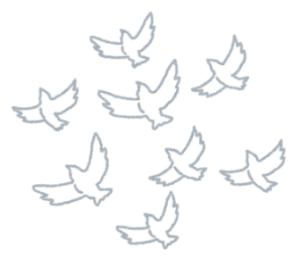 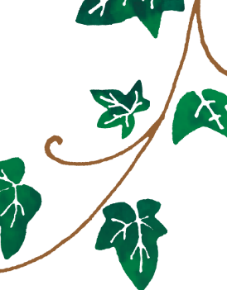 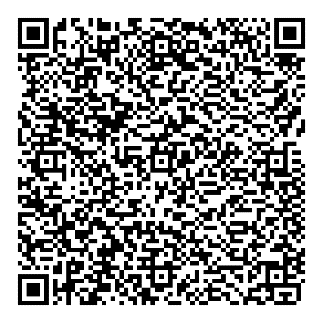 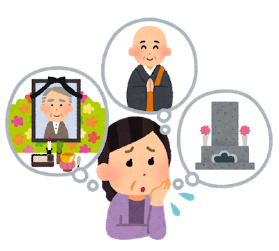 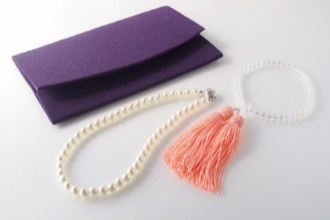 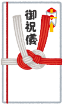 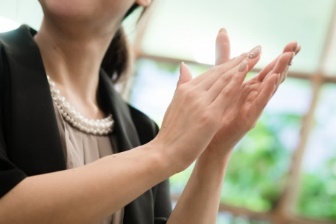 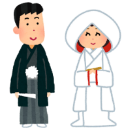 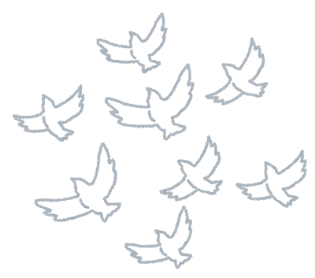 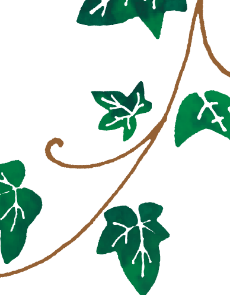 ①  Name姓名 / 이름 /  Họ tên Family name First name②  Address住址 / 주소 /  Địa chỉ〒〒③  Phone number电话 / 전화 /  Số điện thoại④  Nationality国籍 / 국적 /  Quốc tịch⑤ Ｅ Email电子邮箱 / Hòm thư điện tử⑥ するYour language preference所需翻译的语种 / 희망 언어Ngôn ngữ mong muốn  / English     / 汉语　  　/ 한국　  / Tiếng Việt  そのの 　→　  / English     / 汉语　  　/ 한국　  / Tiếng Việt  そのの 　→　